Белорусско-Российский университет – участник  X Форума регионов России и Беларуси.  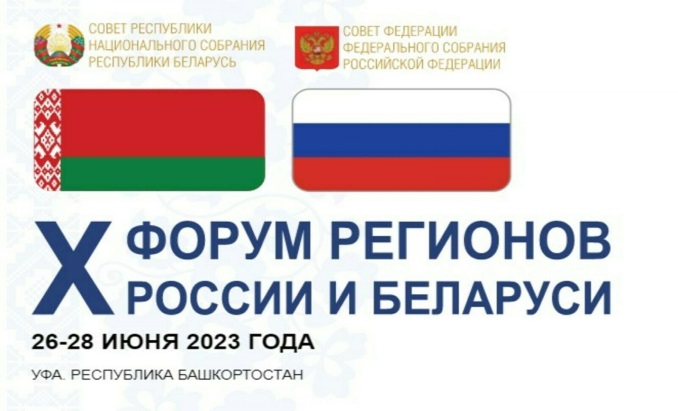 Белорусско-Российский университет принял участие в X юбилейном Форуме регионов России и Беларуси, который проходил 26-28 июня 2023 г. в                        г. Уфе (Республика Башкоростан). Экспозицию БРУ на выставке посетили высшие должностные лица Беларуси и России: Глава Республики Башкоростан Р.Ф.Хабиров; Председатель Совета Республики Национального собрания Республики Беларусь Н.И.Кочанова; Председатель Совета Федерации Федерального собрания Российской Федерации В.И.Матвиенко; Первый заместитель председателя Совета Министров Республики Беларусь Н.Г.Снопков; Министр внешнеэкономических связей и конгрессной деятельности Республики Башкоростан М.Д.Болычева; Председатель ГКНТ Шлычков С.В.. 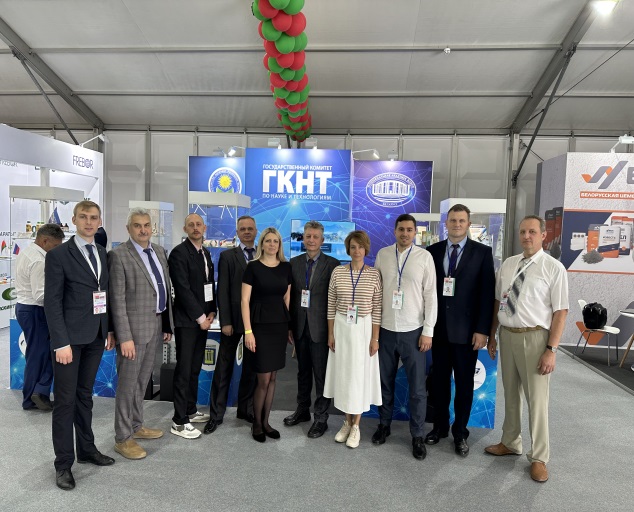 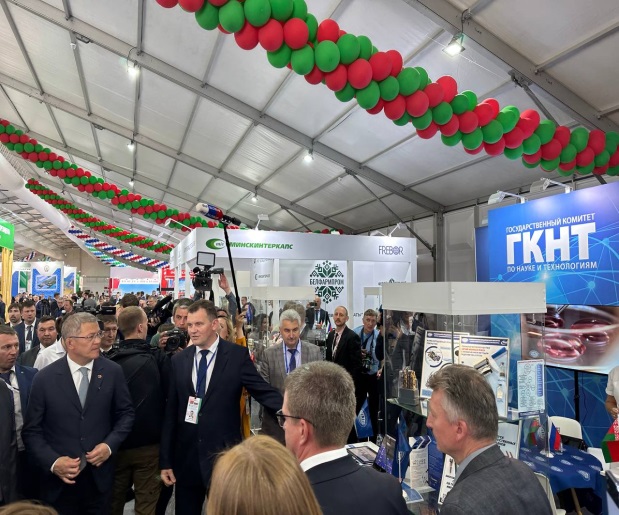 На выставке университет представил в составе белорусского коллективного раздела научно-технических разработок – проректор по научной работе, доктор технических наук, профессор Пашкевич Виктор Михайлович с научными разработками:• Изделия из сплавов 316L, AL-Mg, Al-Si, полученные высокопроизводительным дуговым аддитивным синтезом; • Автоматизированная система регистрации сварочных процессов; • Элементы оборудования для реализации технологии дуговой сварки  высокопрочных сталей с интенсификацией физико-металлургических процессов путем модификации защитной газовой атмосферы; •  Информационно-рекламная система «Электронный гид»; •  Инжиниринговый центр Sim Tech.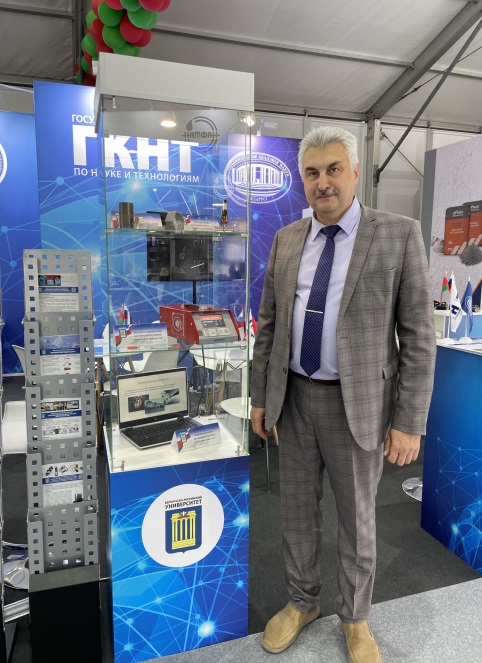 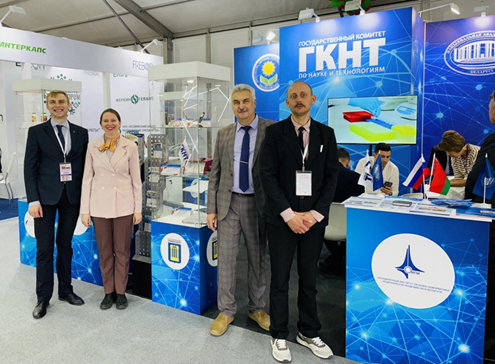  Справочно. организатором белорусского коллективного раздела научно-технических разработок выступил Государственный комитет по науке и технологиям, а выставочным оператором – Белорусский институт системного анализа и информационного обеспечения научно-технической сферы.  